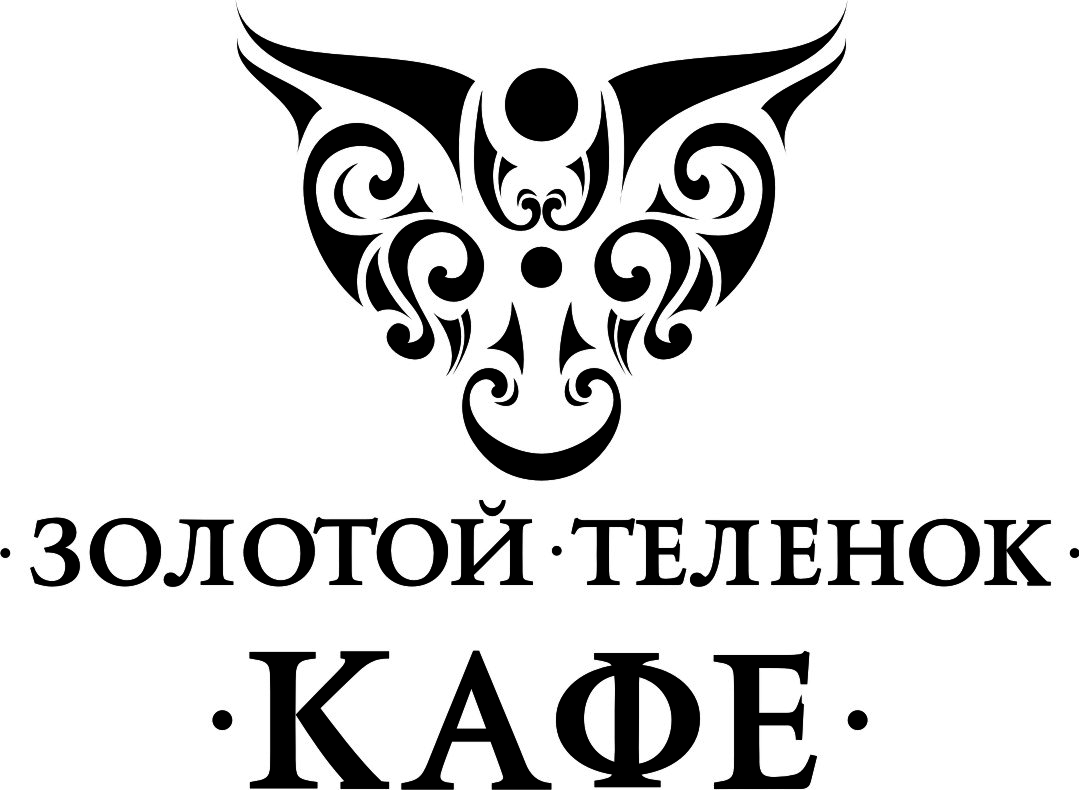 Закуски ХолодныеФорель слабосоленая				50/10/5 гр		150р(форель с/c, маслины, лимон)Сельдь с гарниром					50/20/30 гр		55р(сельдь с/с, зеленый горошек, лук маринованный)Яйцо под майонезом				120 гр			35р(яйцо куриное, зеленый горошек, майонез)Мясное ассорти						30/30/1 гр		80р(колбаса п/к, карбонат, зелень)СалатыСельдь под шубой					150гр			65р(сельдь с/c, свекла, морковь, картофель, лук репка, майонез)Салат «Рыжик»						165гр			70р(сельдь с/с, морковь, картофель, лук репка, грибы маринованные, яйцо, майонез)Салат «Застольный»				135гр			105р(салат, семга с/с, перец болгарский, помидора, огурец, масло)Салат «Прибой»						140гр			75р(семга отварная, картофель, яйцо, лук маринованный, майонез)Салат  «Крабовый»					150гр			65р(крабовые палочки, огурец свежий, яйцо, кукуруза консервированная, яйцо, майонез)Салат «Мясной»						160гр			75р(говядина, огурец соленый, яйцо, картофель,зеленый горошек, майонез)Салат «Венеция»					115гр			95р(язык говяжий, карбонат, сыр, яблоко, капуста пекинская, майонез)Салат «Столичный»					120гр			65р(мясо кур, картофель, огурец консервированный, яйцо, лук репка, майонез)Салат – коктейль с курочкой		120гр			85р(мясо кур, огурец свежий, яйцо, зеленый горошек, сыр, соус майонез-сметана)Салат Эдем							110гр			85р(мясо кур, ананас консервированный, сыр, орехи, майонез)Салат «Аленка»						130гр			100р(карбонат, сыр, говядина, грибы маринованные, чеснок, майонез)Салат «Нежный»					130гр			60р(карбонат, огурец свежий, яйцо, сыр, соус майонез-сметана)Винегрет овощной					135гр			45р (свекла, морковь, картофель, огурец консервированный, яйцо, лук репка, масло растительное)Капуста «Пикантная»				100гр			25р(капуста белокочанная, уксус, чеснок, масло растительное)Первые блюдаСолянка Мясная					250гр			115р(говядина, почки говяжьи, колбаса вареная, карбонат, томатная заправка, сметана)Борщ с говядиной и чесночной 		270гр			75рпампушкой(говядина, капуста белокочанная, морковь, картофель, томатно-свекольная заправка, сметана)Щи с говядиной						250гр			65р(говядина, капуста белокочанная, морковь, картофель, лук репка, майонез)Бульон с яйцом						240/40 гр		30р(бульон мясной, яйцо куриное, зелень)Суп гороховый с копченостями		250гр			75р(говядина, картофель, горох, лук репка, морковь, бекон с/к)Вторые блюдаПельмени капитанские				200гр			110р(филе семги, лук репка)Пельмени Сибирские 				200/30гр		125рсо сметаной(говядина, лук репка)Семга по – домашнему				130гр			225р(филе семги, лук репка, грибы белые, сыр, сметана)Рыба Аппетитная					75/50 гр			115р(филе горбуши, перец болгарский, лук репка, сыр, майонез)Рыба под сырной шапкой			75/40 гр			95р(филе горбуши, лук, сыр, майонез)Рыба, запеченная с овощами		100гр			90р(филе кета, лук, морковь, соус)Куриное филе в кунжуте			80/45 гр		95р(куриное филе, кунжут)Филе Пикантное					70/30 гр		90р(куриное филе, помидор, майонез, сыр)Шашлычок из мяса кур				100/40/20 гр	115р(мясо кур, лук репка, помидорка, соус томатный)Курочка «Золотистая»				90гр			95р(куриное филе, паприка)Бифштекс с яйцом					75/40 гр			115р(говядина, лук репка, яйцо)Жаркое из говядины				100/190гр		180р(говядина, картофель, морковь, лук репка, томатная паста)Гуляш из говядины					75/25 гр			110р(говядина, лук репка, томатная паста)Говядина, тушеная с черносливом	75/20 гр			140р(говядина, чернослив, лук репка, томатная паста)	Голубец из говядины				150гр			95р(говядина, капуста белокочанная, лук репка, крупа рисовая, томатная паста)Свинина Батумская					110гр			170р(свиная вырезка, лук, помидор, соус – бальзамик, майонез, сыр)Свинина с ананасом					90/45 гр		130р(свиная вырезка, ананас консервированный, сыр, майонез)Эскалоп							75гр			130р(свиная вырезка)ГарнирыКартофель отварной с маслом 		200гр			45ри зеленью(подается с капустой Пикантной)Картофель отварной с маслом		200гр			40р(подается с капустой по-Грузински)Картофель запеченный				200гр			45р с чесноком(подается с капустой Пикантной)Картофель фри						150/30 гр		70р(подается с соусом кетчуп-майонез)Греча с белыми грибами и луком	180/20 гр		45р(подается с соленым огурчиком)Рис с овощами						160/40 гр		45р(подается с соленым огурчиком)Макароны с овощами				200гр			40р(подается с соленым огурчиком)Блюдо свежих овощей				30/20/20/30 гр	45р(капуста пекинская, огурец, перец Болгарский, помидор, зелень)НапиткиНапиток цитрусовый				250мл			30рМорс из клюквы					250мл			45р